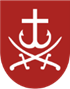 ВІННИЦЬКА МІСЬКА РАДАДЕПАРТАМЕНТ ОСВІТИНАКАЗ13.12.2021			   		м. Вінниця      	               	          №623Про підсумки проведення олімпіадиз  української  мови та літературисеред учнів 7-11 класівзакладів загальної середньої освітиу 2021-2022 навчальному році	Відповідно до наказу Департаменту освіти Вінницької міської ради від 05.11.2021 № 553 «Про проведення ІІ етапу Всеукраїнських учнівських олімпіад з базових дисциплін та роботу організаційних комітетів і журі у 2021-2022 навчальному році», з метою стимулювання глибокого оволодіння знаннями, практичними уміннями та навичками, 04 грудня 2021р. відбувся ІІ етап Всеукраїнської олімпіади з української мови та літератури.Для проведення олімпіади адміністраціями комунальних закладів «Загальноосвітня школа І-ІІІ ступенів №13 Вінницької міської ради», «Загальноосвітня школа І-ІІІ ступенів №18 Вінницької міської ради», «Гімназія № 24 Вінницької міської ради», «Загальноосвітня школа І-ІІІ ступенів №26 Вінницької міської ради», «Навчально-виховний комплекс: загальноосвітня школа І-ІІІ ступенів – гімназія №30 ім. Тараса Шевченка  Вінницької міської ради», «Спеціалізована загальноосвітня школа І ступеня з поглибленим вивченням іноземних мов №25 Вінницької міської ради» були створені належні умови з дотриманням усіх протиепідемічних заходів, пов’язаних з поширенням коронавірусної хвороби (COVID-19).	У ІІ етапі Всеукраїнської олімпіади з української мови та літератури взяли участь 276 учнів 7-11 класів закладів загальної середньої освіти Вінницької МТГ. За рішенням журі та апеляційної комісії визначено переможців ІІ етапу Всеукраїнської олімпіади з української мови та літератури.	Виходячи з вищевикладеного,НАКАЗУЮ: 1.Затвердити рішення журі та апеляційної комісії і визнати переможцями ІІ етапу Всеукраїнської олімпіади з української мови і літератури учнів:2. Направити переможців ІІ етапу Всеукраїнської олімпіади з української мови і літератури серед учнів 8-11 класів, які зайняли І та ІІ місця, на ІІІ (обласний) етап Всеукраїнської олімпіади з української мови і літератури. 3. Керівникам  закладів освіти:3.1. Призначити відповідальними за безпеку учнів під час руху до закладу, на базі якого буде проведено обласну олімпіаду, та в зворотному напрямку вчителів шкіл, учні яких включені до складу команди Вінницької МТГ.3.2. Оголосити подяку вчителям української мови та літератури, які підготували переможців ІІ етапу Всеукраїнської олімпіади з української мови та літератури.4. Контроль за виконанням даного наказу покласти на заступника директора Департаменту освіти Божок І.В. Директор Департаменту						Оксана  Яценко В. Даценко 65-10-52 Т. Непочатенко 65-17-27№ п/пПрізвище та ім’я учасникаМісцеЗакладВчитель7  клас7  клас7  клас7  клас7  клас1Димкова Кіра ІгорівнаІКЗ "НВК: загальноосвітня школа І-ІІІ ст. - гімназія № 2 ВМР"Тягун Олена Сергіївна2Терез Катерина ОлександрівнаІ КЗ "Загальноосвітня школа I-III ст. №12 ВМР"Косинець Ольга Едуардівна3Оцалюк Тетяна ВолодимирівнаІІКЗ "Загальноосвітня школа І-ІІІ ст. №20 ВМР"Андреєва Інна Анатоліївна4Смакота Віталія В'ячеславівнаІІ КЗ "НВК: загальноосвітня школа I-III ст. - гімназія №30 ім. Тараса Шевченка ВМР"Костунець Любов Іванівна, Примчук Оксана Іванівна5Молодецька Валерія ОлександрівнаІІ КЗ "Загальноосвітня школа I-III ст. №22 ВМР"Кутова Тетяна Федорівна6Камінська Наталія ОлександрівнаІІКЗ "Загальноосвітня школа ІІ-ІІІ ст. №31 ВМР"Багулова Марина Вікторівна7Паланська Тетяна ВасилівнаІІІКЗ "Загальноосвітня школа I-III ст. №11 ВМР"Діденко Оксана Станіславівна8Козловська Ольга АндріївнаІІІ КЗ "Вінницький фізико-математичний ліцей №17"Коломієць Тетяна Анатоліївна9Качалка Маргарита АндріївнаІІІ КЗ "НВК: загальноосвітня школа І-ІІІ ст.-гімназія № 23 ВМР"Кириленко Людмила Григорівна10Волковська Єлизавета  ВікторівнаІІІКЗ "Загальноосвітня школа I-III ст. №22 ВМР"Корчова Карина Віталіївна11Слободянюк Дмитро ОлеговичІІІ КЗ "Загальноосвітня школа I-III ст. №35 ВМР"Нетребська Вікторія Вікторівна12Рибак  Ліліана ВалеріївнаІІІ03. КЗ "Загальноосвітня школа І-ІІІ ст. №3 ім. М.Коцюбинського ВМР"Шаповалюк Леся Юріївна13Барабаш Олександр СергійовичІІІКЗ "Вінницький ліцей №7 ім. Олександра Сухомовського"Гороль Ангеліна Михайлівна14Омельчук Дар`я ФедорівнаІІІКЗ "НВК: загальноосвітня школа І-ІІІ ст. - гімназія № 2 ВМР"Тягун Олена Сергіївна15Дячок Маргарита ОлександрівнаІІІКЗ "Загальноосвітня школа I-III ст. №22 ВМР"Кутова Тетяна Федорівна16Зоря Христина НазаріївнаІІІ КЗ "НВК: загальноосвітня школа І-ІІІ ст. - гуманітарно-естетичний колегіум №29 ВМР"Столбецька Наталія Дмитрівна8 клас8 клас8 клас8 клас8 клас1Тарасюк Ірина АнатоліївнаІКЗ "Загальноосвітня школа I-III ст. №22 ВМР"Кудина Наталія Вікторівна2Юрій Богдан ЮрійовичІ КЗ "Подільський науково-технічний ліцей для обдарованої молоді"Заремблюк Світлана Іванівна 3Гумен Марія Дем’янівнаІ КЗ "Загальноосвітня школа I-III ст. №11 ВМР"Поліщук Олена Юріївна4Дорож Олександра ІгорівнаІКЗ "Загальноосвітня школа І-ІІІ ст. №3 ім. М.Коцюбинського ВМР"Добера Галина Вікторівна5Зелінська Діана ОлександрівнаІІ КЗ "Загальноосвітня школа I-III ст. №36 ВМР"Довженко Тамара Михайлівна6Язовицька Марина ЄвгеніївнаІІКЗ "Загальноосвітня школа І-ІІІ ст. №4 ім. Д.І. Менделєєва ВМР"Юрченко Світлана Володимирівна7Головченко Єлизавета ЮріївнаІІКЗ "НВК: загальноосвітня школа І-ІІІ ст.-гімназія № 23 ВМР"Дунець Тетяна Володимирівна8Ульяненкова Анастасія ОлександрівнаІІ КЗ "НВК: загальноосвітня школа І-ІІІ ст. - гімназія № 2 ВМР"Скидан Вікторія Анатоліївна, Філіпішена Алла Михайлівна9Паламарчук Лілія ВндріївнаІІКЗ "Вінницький ліцей №7 ім. Олександра Сухомовського"Гороль Ангеліна Михайлівна10Корнійчук Максим СергійовичІІКЗ "Загальноосвітня школа I-III ст. №12 ВМР"Калашник Юлія Павлівна11Емінова Еліна РешитівнаІІКЗ "Вінницький ліцей №7 ім. Олександра Сухомовського"Неода Валентина Василівна12Зелена Ольга РусланівнаІІІКЗ "НВК: загальноосвітня школа I-III ст. - гімназія №6 ВМР"Шкільняк Ліна Василівна13Задорожна Юлія СергіївнаІІІ КЗ "Загальноосвітня школа І-ІІІ ст. №26 ВМР"Фасоля Наталія Анатоліївна14Ковтун Ернест ЕдуардовичІІІ КЗ "Гуманітарна гімназія № 1 імені М.І. Пирогова ВМР"Бернацька Оксана Олексіївна15Шмалій Вікторія АнатоліївнаІІІКЗ "Загальноосвітня школа І-ІІІ ст. №32 ВМР"Діденко Світлана Іванівна16Демченко Анастасія БорисівнаІІІКЗ "Гімназія №24 ВМР"Алмазова Олена Леонідівна17Поцелуйко Анастасія ОлександрівнаІІІКЗ "НВК: загальноосвітня школа І-ІІІ ст.-гімназія № 23 ВМР"Дунець Тетяна Володимирівна18Жук Тетяна ОлегівнаІІІКЗ "Загальноосвітня школа І-ІІІ ст. №15 ВМР"Конецул Людмила Миколаївна19Нечипорук Катерина ОлександрівнаІІІКЗ "НВК: загальноосвітня школа І-ІІІ ст.-гімназія № 23 ВМР"Мацкевич Алла Вікторівна20Доронічева Марія КостянтинівнаІІІКЗ "Загальноосвітня школа I-III ст. №10 ВМР"Черній Тетяна Анатоліївна9 клас9 клас9 клас9 клас9 клас1Подолян Анастасія ВолодимирівнаІКЗ "НВК: загальноосвітня школа I-III ст. - гімназія №6 ВМР"Лучицька  Тетяна  Василівна2Коваль Анастасія ВолодимирівнаІ КЗ "Загальноосвітня школа I-III ст. №22 ВМР"Кутова Тетяна Федорівна3Резнік Аліна МиколаївнаІКЗ "НВК: загальноосвітня школа І-ІІІ ст.-гімназія № 23 ВМР"Форись Галина Іванівна4Вовк Олена ОлександрівнаІІКЗ "Подільський науково-технічний ліцей для обдарованої молоді"Ленартович Наталія Анатоліївна5Дорошенко Олександра ЮріївнаІІКЗ "Вінницький технічний ліцей"Шаталюк Олена Степанівна6Козак Дар'я ОлександрівнаІІКЗ "Вінницький ліцей №7 ім. Олександра Сухомовського"Маринич Ольга Володимирівна7Караван Евангеліна СергіївнаІІ КЗ "Подільський науково-технічний ліцей для обдарованої молоді"Ленартович Наталія Анатоліївна8Кочук Марія ОлександрівнаІІВінницька приватна гімназія "Дельфін"Шпак Олена Володимирівна9Галяновська Вікторія ОлегівнаІІКЗ "Вінницький фізико-математичний ліцей №17"Коломієць Тетяна Анатоліівна10Федорчук Вадим СергійовичІІ КЗ "Загальноосвітня школа I-III ст. №16 ВМР"Книжник Олена Вікторівна11Вельгус Анна ЮріївнаІІІ КЗ "Загальноосвітня школа І-ІІІ ст. №20 ВМР"Гура Таїса Дмитрівна12Журавель Валерія ВікторівнаІІІ КЗ "Загальноосвітня школа I-III ст. №16 ВМР"Боднар Лариса Іванівна13Жиліна Ярослава МихайлівнаІІІ КЗ "НВК: загальноосвітня школа I-III ст. - гімназія №30 ім. Тараса Шевченка ВМР"Примчук Оксана Іванівна14Мельничук Даниїл ВікторовичІІІ КЗ "Загальноосвітня школа І-ІІІ ст. №4 ім. Д.І. Менделєєва ВМР"Березовська Ірина Володимирівна15Казмірчук Людмила ПетрівнаІІІ КЗ "Загальноосвітня школа І-ІІІ ст. №32 ВМР"Діденко Світлана Іванівна16Нітішевський Георгій СергійовичІІІКЗ "Гуманітарна гімназія № 1 імені М.І. Пирогова ВМР"Нечаєва Наталія Степанівна17Магуран Софія ВолодимирівнаІІІКЗ "Загальноосвітня школа I-III ст. №22 ВМР"Кутова Тетяна Федорівна18Шубіна Дар∙я СергіївнаІІІКЗ "Загальноосвітня школа І-ІІІ ст. №20 ВМР"Гура Таїсія Дмитрівна.19Славінська Вікторія МиколаївнаІІІ КЗ "Загальноосвітня школа I-III ст. із спеціалізованими класами з поглибленим вивченням математики і фізики №34 ВМР"Разлог Марина Сергіївна20Налигач Марія ВасилівнаІІІКЗ "Вінницький ліцей №7 ім. Олександра Сухомовського"Маринич Ольга Володимирівна21Асаула Наталія ВолодимирівнаІІІ КЗ "Загальноосвітня школа I-III ст. №13 ВМР"Рейтаровська Галина Василівна10 клас10 клас10 клас10 клас10 клас1Копильцева Анастасія ІгорівнаІ КЗ "НВК: загальноосвітня школа І-ІІІ ст. - гімназія № 2 ВМР"Босак Світлана Пилипівна2Шевченко Дар’я ГригорівнаІ КЗ "Вінницький технічний ліцей"Щаслива Раїса Олександрівна3Стадник Мар’яна ІгорівнаІ КЗ "Вінницький технічний ліцей"Крамар Валентина Максимівна4Костенко Софія ВолодимирівнаІІ КЗ "Гуманітарна гімназія № 1 імені М.І. Пирогова ВМР"Бернацька Оксана Олексіївна5Улановська Юлія ОлександрівнаІІ КЗ "Вінницький ліцей №7 ім. Олександра Сухомовського"Романович Валентина Миколаївна6Суліма Юрій ОлександровичІІКЗ "Загальноосвітня школа І-ІІІ ст. №4 ім. Д.І. Менделєєва ВМР"Джеджула Лариса Віталіївна7Шалденко Марія ВладиславівнаІІ КЗ "НВК: загальноосвітня школа I-III ст. - гімназія №6 ВМР"Похилько  Лілія  Віталіївна8Грох Юлія ГригорівнаІІ КЗ "НВК: загальноосвітня школа I-III ст. - гімназія №30 ім. Тараса Шевченка ВМР"Примчук Юрій Миколайович, Нежданова Лілія Іванівна9Малечко Софія СергіївнаІІІКЗ "НВК: загальноосвітня школа І-ІІІ ст. - гуманітарно-естетичний колегіум №29 ВМР"Драч Галина Іванівна10Нечитайло Софія ВолодимирівнаІІІ КЗ "Вінницький ліцей №7 ім. Олександра Сухомовського"Негода Валентина Василівна11Задорожна Дарія СергіївнаІІІ КЗ "Гуманітарна гімназія № 1 імені М.І. Пирогова ВМР"Мазур Галина Миколаївна12Волков Артем ОлександровичІІІ КЗ "НВК: загальноосвітня школа І-ІІІ ст.-гімназія № 23 ВМР"Янголь Галина Нестерівна13Родінкова Анастасія МиколаївнаІІІ КЗ "НВК: загальноосвітня школа І-ІІІ ст. - гімназія № 2 ВМР"Босак Світлана Пилипівна14Соха Андрій ПавловичІІІ КЗ "Вінницький технічний ліцей"Крамар Валентина Максимівна15Хоменко Каріна ОлександрівнаІІІКЗ "НВК: загальноосвітня школа І-ІІІ ст. - гімназія № 2 ВМР"Мащенко Світлана Іванівна16Дибська Ірина ЮріївнаІІІКЗ "Вінницький технічний ліцей"Щаслива Раїса Олександрівна17Цапушел Марія СергіївнаІІІКЗ "НВК: загальноосвітня школа I-III ст. - гімназія №30 ім. Тараса Шевченка ВМР"Примчук Юрій Миколайович11 клас11 клас11 клас11 клас11 клас1Крижанівська Анна ВалеріївнаІКЗ "Загальноосвітня школа I-III ст. №16 ВМР"Бернацька Наталія Дмитрівна2Грабар Анастасія ОлегівнаІ КЗ "Вінницький технічний ліцей"Щаслива Раїса Олександрівна3Вурсіченко Ангеліна АндріївнаІКЗ "Загальноосвітня школа I-III ст. №33 ВМР"Когут Лариса Миколаївна4Маркевич Ярина АндріївнаІІ КЗ "Вінницький фізико-математичний ліцей №17"Дячук Олена Володимирівна5Селезньова Валерія ЄгорівнаІІ КЗ "Гуманітарна гімназія № 1 імені М.І. Пирогова ВМР"Сокур Лідія Петрівна6Юр’єва Марина ОлегівнаІІ КЗ "Загальноосвітня школа І-ІІІ ст. №15 ВМР"Дубенчак Олена Борисівна7Кондратюк Юлія СергіївнаІІ КЗ "Загальноосвітня школа I-III ст. №35 ВМР"Рибак Ольга Віталіївна8Ісаєва Тетяна СергіївнаІІ КЗ "Загальноосвітня школа І-ІІІ ст. №26 ВМР"Гуменюк Світлана Миколаївна Фасоля Наталія Анатоліївна9Проценко Анастасія СергіївнаІІІ КЗ "Загальноосвітня школа I-III ст. №18 ВМР"Третьякова Людмила Іванівна10Іванічкіна Лада ВолодимирівнаІІІ КЗ "НВК: загальноосвітня школа І-ІІІ ст. - гімназія № 2 ВМР"Босак Світлана Пилипівна11Шевчук Марія ПавлівнаІІІ КЗ "Загальноосвітня школа І-ІІІ ст. №20 ВМР"Гура Таїсія Дмитрівна12Кіндзерська Анастасія ОлександрівнаІІІ ПЗ "НВК "Школа АІСТ": Центр розвитку дитини - загальноосвітня школа І-ІІІ ст."П'яст Наталя Йосипівна13Дорошкова Дарина АндріївнаІІІКЗ "Загальноосвітня школа I-III ст. №8 ВМР"Субботіна Людмила Василівна14Лазарчук ГаннаЄвгеніївнаІІІКЗ "Загальноосвітня школа I-III ст. №36 ВМР"Бужак Лілія Василівна15Бобровська Каміла ЮріївнаІІІКЗ "НВК: загальноосвітня школа І-ІІІ ст.-гімназія № 23 ВМР"Гурак Оксана Іванівна16Штельмах Анна ПавлівнаІІІКЗ "НВК: загальноосвітня школа І-ІІІ ст. - гімназія № 2 ВМР"Босак Світлана Пилипівна, Мащенко Світлана Іванівна